Mardi 7 avril 2020Chers parents et élèves,Bonjour. Voici les activités que je vous propose aujourd‘hui :-Trouver et écrire en attaché la date du jour -S’entrainer à écrire la lettre p en attaché -Nommer le nom du mâle, de la femelle, du petit dans chaque famille d’animaux. A répéter et mémoriser. (en pièce jointe)  -Vidéo à regarder sur la poule et les poussins :https://youtu.be/0IWzN28yhL4ou taper youtube « les animaux de la ferme : la poule et les poussins »-puis Remettre les images de l’œuf à la poule dans l’ordre (document ci-dessous)Cordialement,                                                                                                                                           S Grondin   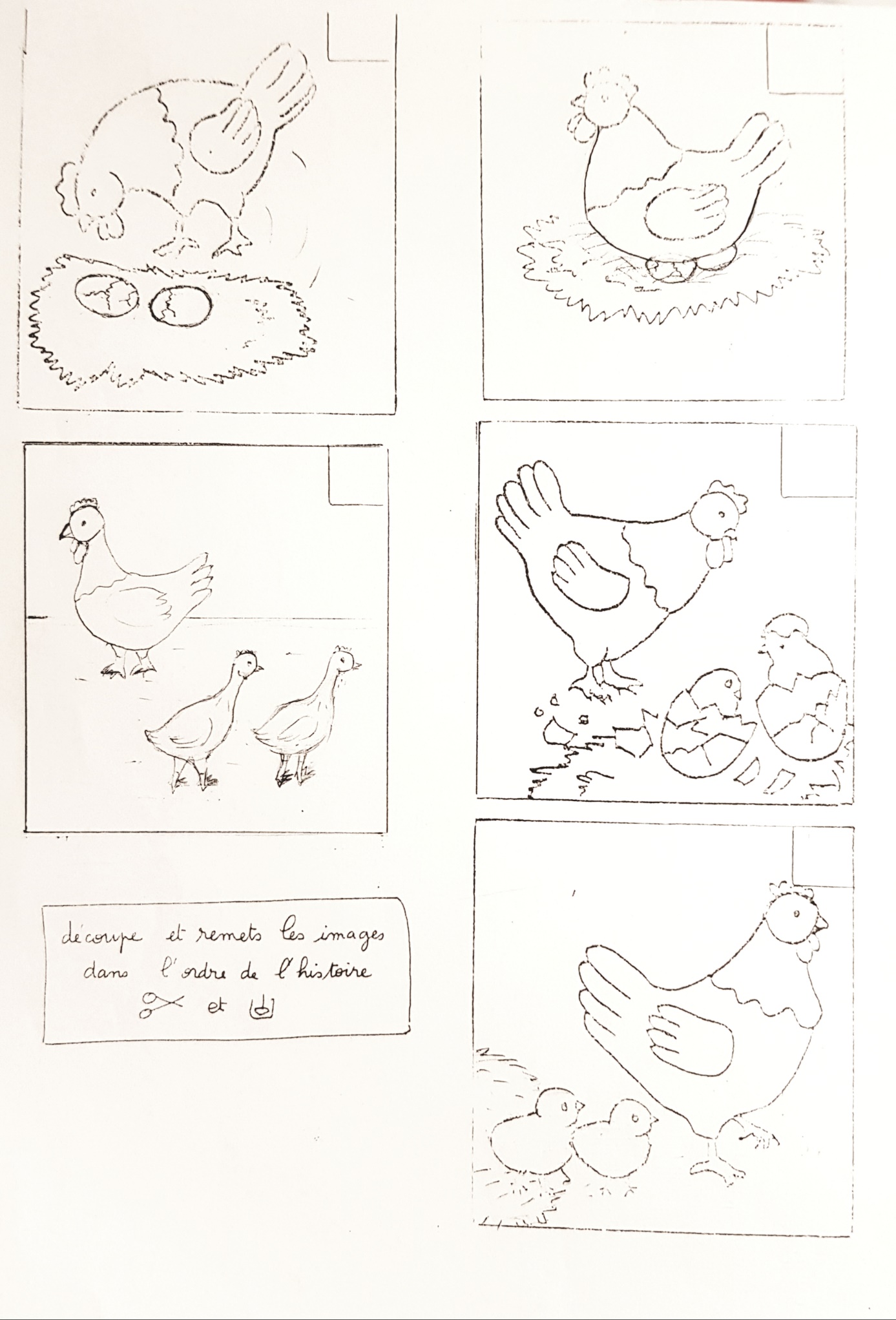 